.ASMENINĖ INFORMACIJARaminta Juzėnienė 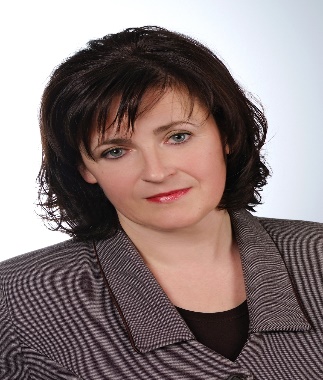  +370 61195064       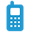 profesinės veiklos sritisŠvietimo įstaigos vadovas DARBO PATIRTIS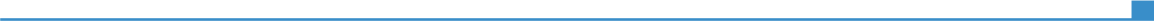 2005 - dabar2001-20051988-2005    Direktorė2005 - dabar2001-20051988-2005    Panevėžio moksleivių namai, Parko g. 79, LT-37307, Panevėžys,  www.pmn.lt Mokyklos strateginis valdymas ir administravimas, veiklos planavimas, ugdymo programų įgyvendinimo koordinavimas, veiklos rezultatų stebėsena, įsivertinimo organizavimas ir analizė, veiklos kokybės užtikrinimas, ryšių su socialiniais partneriais inicijavimas ir palaikymas, personalo atranka ir jo darbo vertinimas, komandų formavimas, bendruomenės telkimas, turto ir finansų valdymas.Veiklos sritis arba ūkio šaka Švietimas Panevėžio moksleivių namai, Parko g. 79, LT-37307, Panevėžys,  www.pmn.lt Mokyklos strateginis valdymas ir administravimas, veiklos planavimas, ugdymo programų įgyvendinimo koordinavimas, veiklos rezultatų stebėsena, įsivertinimo organizavimas ir analizė, veiklos kokybės užtikrinimas, ryšių su socialiniais partneriais inicijavimas ir palaikymas, personalo atranka ir jo darbo vertinimas, komandų formavimas, bendruomenės telkimas, turto ir finansų valdymas.Veiklos sritis arba ūkio šaka Švietimas 2005 - dabar2001-20051988-2005    2005 - dabar2001-20051988-2005    Direktoriaus pavaduotoja ugdymuiPanevėžio „Ąžuolo“ vidurinė mokykla, Žvaigždžių g. 26, LT- 37136, Panevėžys, www.azuolo.ltUgdymo proceso priežiūra, mokytojų darbo koordinavimas, kontrolė,  vertinimas,  mentorystė, tėvų pedagoginio švietimo organizavimas, mokinių savivaldos kuravimas, projektų rengimas, veiklos tyrimų vykdymas, mokinių duomenų bazės administravimas, neformaliojo vaikų švietimo organizavimas.Veiklos sritis arba ūkio šaka ŠvietimasMokytoja - metodininkėPanevėžio „Ąžuolo“ vidurinė mokykla, Žvaigždžių g. 26, LT- 37136, Panevėžys, www.azuolo.ltIndividualių antrosios užsienio kalbos modulių programų rengimas, vadovavimas užsienio kalbos mokytojų metodinei grupei, metodinių ir mokomųjų priemonių rengimas, pagalba mažesnę patirtį turintiems kolegoms, darbas su mokinių savivalda.Veiklos sritis arba ūkio šaka ŠvietimasDirektoriaus pavaduotoja ugdymuiPanevėžio „Ąžuolo“ vidurinė mokykla, Žvaigždžių g. 26, LT- 37136, Panevėžys, www.azuolo.ltUgdymo proceso priežiūra, mokytojų darbo koordinavimas, kontrolė,  vertinimas,  mentorystė, tėvų pedagoginio švietimo organizavimas, mokinių savivaldos kuravimas, projektų rengimas, veiklos tyrimų vykdymas, mokinių duomenų bazės administravimas, neformaliojo vaikų švietimo organizavimas.Veiklos sritis arba ūkio šaka ŠvietimasMokytoja - metodininkėPanevėžio „Ąžuolo“ vidurinė mokykla, Žvaigždžių g. 26, LT- 37136, Panevėžys, www.azuolo.ltIndividualių antrosios užsienio kalbos modulių programų rengimas, vadovavimas užsienio kalbos mokytojų metodinei grupei, metodinių ir mokomųjų priemonių rengimas, pagalba mažesnę patirtį turintiems kolegoms, darbas su mokinių savivalda.Veiklos sritis arba ūkio šaka ŠvietimasIŠSILAVINIMAS IR KVALIFIKACIJA2003-2005ĮGYTI GEBĖJIMAI1983 -1988ĮGYTI GEBĖJIMAIEdukologijos magistro kvalifikacinis laipsnis, studijų programa – ugdymo organizavimas 2003-2005ĮGYTI GEBĖJIMAI1983 -1988ĮGYTI GEBĖJIMAIVytauto Didžiojo universitetas, K. Donelaičio g.58,  LT- 44248, Kaunas, www.vdu.ltGebėjimas analizuoti ugdymo procesus mokyklos, regiono, šalies lygmenyse, tirti moksleivių mokymosi bei mokytojų profesinio tobulėjimo poreikius, juos konsultuoti sudarant profesinio tobulėjimo planus, atsižvelgiant į ugdymo įstaigos misiją ir viziją, projektuoti ir nuolat koreguoti ugdymo įstaigos mokymo turinį, analizuoti įstaigos, kaip besimokančios organizacijos, parametrus, juos vertinti,  organizuoti projektinį darbą mokymo įstaigų veiklos lygmenyje, teikti profesinio konsultavimo paslaugas jaunimo profesinės karjeros tyrimo, vertinimo ir organizavimo srityse.Filologas, rusų kalbos ir literatūros dėstytojas                                                                           Vilniaus universitetas, Universiteto g.3, LT-01513, Vilnius, www.vu.ltGebėjimas užtikrinti kokybišką mokinių ugdymą(si) vadovaujantis įgytomis fundamentaliomis kalbų ugdymo mokslo žiniomis, bendrakultūrinėmis, profesinėmis, bendrosiomis ir asmeninėmis kompetencijomis, jomis vadovautis savarankiškoje edukacinėje veikloje, kurti įvairias mokymosi strategijas.Vytauto Didžiojo universitetas, K. Donelaičio g.58,  LT- 44248, Kaunas, www.vdu.ltGebėjimas analizuoti ugdymo procesus mokyklos, regiono, šalies lygmenyse, tirti moksleivių mokymosi bei mokytojų profesinio tobulėjimo poreikius, juos konsultuoti sudarant profesinio tobulėjimo planus, atsižvelgiant į ugdymo įstaigos misiją ir viziją, projektuoti ir nuolat koreguoti ugdymo įstaigos mokymo turinį, analizuoti įstaigos, kaip besimokančios organizacijos, parametrus, juos vertinti,  organizuoti projektinį darbą mokymo įstaigų veiklos lygmenyje, teikti profesinio konsultavimo paslaugas jaunimo profesinės karjeros tyrimo, vertinimo ir organizavimo srityse.Filologas, rusų kalbos ir literatūros dėstytojas                                                                           Vilniaus universitetas, Universiteto g.3, LT-01513, Vilnius, www.vu.ltGebėjimas užtikrinti kokybišką mokinių ugdymą(si) vadovaujantis įgytomis fundamentaliomis kalbų ugdymo mokslo žiniomis, bendrakultūrinėmis, profesinėmis, bendrosiomis ir asmeninėmis kompetencijomis, jomis vadovautis savarankiškoje edukacinėje veikloje, kurti įvairias mokymosi strategijas.Vytauto Didžiojo universitetas, K. Donelaičio g.58,  LT- 44248, Kaunas, www.vdu.ltGebėjimas analizuoti ugdymo procesus mokyklos, regiono, šalies lygmenyse, tirti moksleivių mokymosi bei mokytojų profesinio tobulėjimo poreikius, juos konsultuoti sudarant profesinio tobulėjimo planus, atsižvelgiant į ugdymo įstaigos misiją ir viziją, projektuoti ir nuolat koreguoti ugdymo įstaigos mokymo turinį, analizuoti įstaigos, kaip besimokančios organizacijos, parametrus, juos vertinti,  organizuoti projektinį darbą mokymo įstaigų veiklos lygmenyje, teikti profesinio konsultavimo paslaugas jaunimo profesinės karjeros tyrimo, vertinimo ir organizavimo srityse.Filologas, rusų kalbos ir literatūros dėstytojas                                                                           Vilniaus universitetas, Universiteto g.3, LT-01513, Vilnius, www.vu.ltGebėjimas užtikrinti kokybišką mokinių ugdymą(si) vadovaujantis įgytomis fundamentaliomis kalbų ugdymo mokslo žiniomis, bendrakultūrinėmis, profesinėmis, bendrosiomis ir asmeninėmis kompetencijomis, jomis vadovautis savarankiškoje edukacinėje veikloje, kurti įvairias mokymosi strategijas.2003-2005ĮGYTI GEBĖJIMAI1983 -1988ĮGYTI GEBĖJIMAI